READING A MOVIE HOMEPAGE TO DEFINE ITS FUNCTION AND CONTENTAUTHORS:  	Aline Boehs - alineboehs@gmail.comFelipe Frazão Gevieski - felipegevieski@gmail.comAnswer the questions in Portuguese according to the homepage below.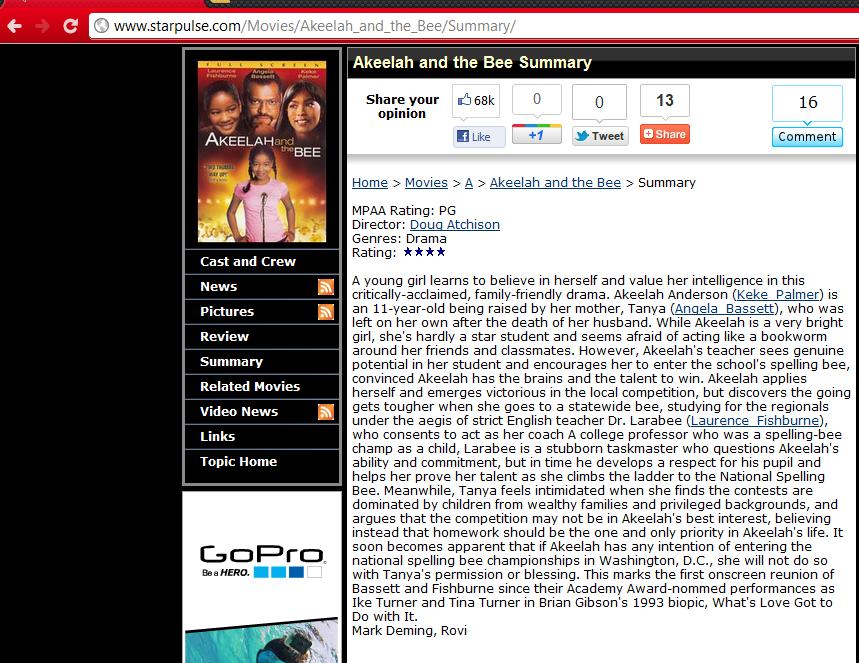 1. Qual é o propósito deste site?2. Quem visita sites como este? 3. Do que se trata o texto apresentado?4. Que outras informações oferecidas neste site podem ser úteis?5. Dê o máximo de informações que você pode compreender do texto apresentado. 